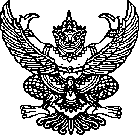 คำสั่งโรงเรียนทีปราษฎร์พิทยาที่ 195/2562เรื่อง  แต่งตั้งคณะกรรมการเตรียมการประเมินขับเคลื่อนการพัฒนาคุณภาพการศึกษา ปีการศึกษา ๒๕๖๒ 	 ด้วยโรงเรียนทีปราษฎร์พิทยา จะการประเมินขับเคลื่อนการพัฒนาคุณภาพการศึกษา ปีการศึกษา ๒๕๖๒ ในวันพฤหัสบดี  ที่ 11 กรกฎาคม พ.ศ. 2562 ตั้งแต่เวลา 13.00 น.เป็นต้นไป เพื่อให้การดำเนินงานดังกล่าวเป็นไปด้วยความเรียบร้อยและบรรลุวัตถุประสงค์  จึงแต่งตั้งคณะกรรมการดำเนินการ ประกอบด้วยคณะกรรมการฝ่ายต่างๆ  ดังนี้   	     1. คณะกรรมการฝ่ายอำนวยการ  มีหน้าที่ให้คำปรึกษา  แนะนำ  ตัดสินใจ  ให้การดำเนินการเป็นไปด้วยความเรียบร้อย  ประกอบด้วย		1.1 นางเพียงแข  ชิตจุ้ย		ผู้อำนวยการ		ประธานกรรมการ		1.2 นายประยงค์  ด่วนเดิน	ผู้ช่วยผู้อำนวยการ	รองประธานกรรมการ1.3 นายสมศักดิ์  นนท์เจริญ	ผู้ช่วยผู้อำนวยการ	รองประธานกรรมการ1.4 นางสุลีพร  ดีทอง		ครู คศ. 3 		กรรมการ		1.5 นางจำเรียง ใจกว้าง		ครู คศ. 3		กรรมการ		1.6 นางจันทร์นิพา  ขวยไพบูลย์	ครู คศ. 3		กรรมการ		1.7 นายณรงค์  ศิริยงค์		ครู คศ. 2		กรรมการ1.8 นายจงรักษ์  บำรุงวงศ์	ครู คศ. 2		กรรมการ           	1.9 นายเอกชัย  อะหลีแอ	ครู คศ. 1		กรรมการและเลขานุการ				1.10 นางสาวปฐมพร เกคุกำพล	ครู คศ. 1   		กรรมการและผู้ช่วยเลขานุการ   	2. คณะกรรมการฝ่ายสถานที่และเครื่องเสียง  มีหน้าที่จัด ตกแต่งสถานที่บริเวณห้องโสตทีปกรให้สวยงาม  เตรียมที่นั่งให้เพียงพอแก่คณะกรรมการ  คณะครูบุคลากร  รวมทั้งรักษาความสะอาด  พร้อมติดตั้งและควบคุมเครื่องเสียงให้กิจกรรมดำเนินการไปด้วยความเรียบร้อย ประกอบด้วย					2.1 นางจันทร์นิพา  ขวยไพบูลย์				ประธานกรรมการ                           
                     2.2 นางสาวสาลีรัตน์  ทองขาว				รองประธานกรรมการ                                                                                                                                      		2.3 นายสุนทร  เหล่าอั้น					กรรมการ
		2.4 นายอาวุธ  จันทร์เมือง				กรรมการ2.5 นายภาณุวัฒน์  คงเจาะ				กรรมการ 		2.6 นายพิชัย  บุญชูประภา				กรรมการ		2.7 นายเดชศรี  สุวิรัตน์					กรรมการ2.8 นายฉัตรชัย  ทองหีต					กรรมการ2.9 นายสายัน  จิตรรักษ์					กรรมการ2.10 นายศรีสุวรรณ บรมสุข				กรรมการ2.11 นางสาวสาลีรัตน์  ทองขาว				กรรมการ2.12 นางสาวรักชนก  โสอินทร์		    		กรรมการ2.13 นางสาวอภิชญา ฤทธิ์พันธ์				กรรมการ		2.14 นายเจนณรงค์  พันทวี				กรรมการ2.15 นางสาวจุฑามาส ซุ่นห้วน				กรรมการ		2.16 นางอารีรัตน์  คล้ายอุดม				กรรมการ   		2.17 นางสาวจิราภรณ์ ทลิกรรณ์				กรรมการ		2.18 นางสาวพิมพ์พร โพธิ์กลิ่น				กรรมการ		2.19 นางสาวมาสีเต๊าะ ซอมัด				กรรมการ2.20 นางสาวกุลธิดา  ฉิมคล้าย				กรรมการ2.21 นางสาวพิมพิไล กัญญา				กรรมการ		2.22 นางสาวกรกมล กุลทอง				กรรมการ		2.23 นายอิศรเกษม สีหะวงษ์				กรรมการ		2.24 นางสาวคุณากร วาณิชย์เจริญ			กรรมการ		2.25 นายชวลิต กรัดภิรมย์				กรรมการ		2.26 นายจตุรงค์ ขุนปักษี				กรรมการ		2.27 นางสาวณัฐนรี  พันธ์พงศ์				กรรมการ		2.28 นางสาวพรรณธิดา  ภูริวิทยาธีระ			กรรมการ		2.29 นายวรรณศักดิ์ บุญชู				กรรมการ2.30 นางสาวนิตยาพร  จันทร์ประสิทธิ์			กรรมการ		2.31 นางสาวจันธิรัตน์  หมานจิตร			กรรมการ		2.32 นางสาวนฤมล  สาริขา				กรรมการ2.33 นายวีรภัทร  อินทร์เนื่อง				กรรมการ2.34 นางสาววันวิสาข์  สืบ				กรรมการ2.35 นางสาวจตุพร เฝือชัย				กรรมการ2.36 นายธีรรัตน์ โคตรพันธ์				กรรมการ2.37 นายณัฐกิตติ์ สารสุข				กรรมการ2.38 นักการภารโรงทุกคน				กรรมการ2.39 นายจตุรงค์ ขุนปักษี				กรรมการและเลขานุการ		2.40 นางสาวสุรีรัตน์  ตลึงจิตร				กรรมการและผู้ช่วยเลขานุการ3. ฝ่ายจัดเตรียมข้อมูล  มีหน้าที่ จัดเตรียมข้อมูล และสื่อในการนำเสนอ  ประกอบด้วย 3.1 นายเอกชัย อะหลีแอ	 				ประธานกรรมการ3.2 นางสาวศิรินาถ  ไทรงาม				รองประธานกรรมการ
   	3.3 นายจงรักษ์ บำรุงวงศ์				กรรมการ3.4 นายฉัตรชัย  ทองหีต					กรรมการ 3.5 นายณฐนน กุ๊งหวั่น					กรรมการ3.6 นายภราดร ไชยเขียว					กรรมการ3.7 นางสาวจีราวรรณ เพ็ชรรัตน์				กรรมการ3.8 นางสาวปฐมพร  เกตุกำพล				กรรมการ3.9 นางสาวพรรณธิดา ภูริวิทยาธีระ			กรรมการ3.10 นายอิศรเกษม สีหะวงษ์				กรรมการ3.11 นางสาวจิราพร  บุญเหลือ				กรรมการ3.12 นางสาวอภิชญา ฤทธิ์พันธ์				กรรมการและเลขานุการ4. ฝ่ายปฏิคม  มีหน้าที่ ต้อนรับแขกผู้เข้าร่วมประชุม จัดเตรียมเครื่องดื่ม และอาหารว่างแก่คณะกรรมการ คณะครูบุคลากรที่เข้าร่วมประชุม			4.1 นางสาวพิมพ์ใจ ทองเรือง				ประธานกรรมการ4.2 นางสาวชนกพร  ทองปาน				รองประธานกรรมการ4.3 นางสาวจิรารัตน์  ตรีรัตนพันธุ์				กรรมการ
4.4 นางสาวนวียา ปักษิณ				กรรมการ4.5 นางสาวพัชรีวรรณ  อินทสุรัช				กรรมการ4.6 นางสาวจันทร์จีรา บุญปติ				กรรมการ4.7 นางสาวกรธิดา  กิมาคม				กรรมการ4.8 นางสาวปาลินี เพชรทอง				กรรมการ4.9 นางอัญวีณ์  หนูอุไร					กรรมการ4.10 นางสาวอมรทิพย์  จิตรอารีย์			กรรมการ4.11 นางสาวนิธิยา ทองยวน				กรรมการ4.12 นางสาวสุวัยดา ง๊ะสมัน				กรรมการ4.13 นางอารมย์ เทพเกื้อ				กรรมการ4.14 นางยุพาพร เกิดขุมทอง				กรรมการ4.15 นางสาวจีราวรรณ เพ็ชรรัตน์			กรรมการ4.16 นางสาววิภาวรรณ วิชัยดิษฐ์				กรรมการ4.17 นางสาวกันต์หทัย  ใจกว้าง				กรรมการ4.18 นางสาวเกศวรา ศรีพิบูลย์				กรรมการ4.19 นางสาวอัญชรีย์ มีแสง				กรรมการ4.20 นางสาวพัชริณี  สมผล				กรรมการ		4.21 นางสาวพรรณธิดา ภูริวิทยาธีระ			กรรมการและเลขานุการ5. ฝ่ายพิธีการ  หน้าที่ ดำเนินการเป็นพิธีกรในการประเมินขับเคลื่อนการพัฒนาคุณภาพการศึกษา ให้เป็นไปด้วยความเรียบร้อยประกอบด้วย		5.1 นายเอกชัย  อะหลีแอ				ประธานกรรมการ5.2 นายนาวิน  โพธิ์ศรี					รองประธานกรรมการ5.3 นางสาวภมร  สุขศรีแก้ว				กรรมการ	5.4 นายณฐนน กุ๊งหวั่น					กรรมการและเลขานุการ           6. ฝ่ายบันทึกภาพ มีหน้าที่ บันทึกภาพบรรยากาศภายในงานประชุมผู้ปกครองนักเรียนใหม่  รวมถึงกิจกรรมนักเรียน  และผู้ปกครองพบครูที่ปรึกษา  ประกอบด้วย6.1 นายอาวุธ จันทร์เมือง				ประธานกรรมการ6.2 นายสัญชัย   พิกุลงามอง				กรรมการ
7. ฝ่ายการเงิน มีหน้าที่ จัดเตรียมเอกสารชี้แจงการจ่ายเงินนโยบายเรียนฟรี 15 ปีอย่างมีคุณภาพ เก็บเงินบำรุงการศึกษาและเงินประกันอุบัติเหตุ รวมทั้งประสานกับครูที่ปรึกษาในการเก็บเงินส่วนต่างๆ ประกอบด้วย	7.1 นางสุลีพร  ดีทอง					ประธานกรรมการ	7.2 นางวานิดา ทองปัสโนว์				รองประธานกรรมการ	7.3 นางสาวรักชนก โสอินทร์				กรรมการ	7.4 นางสาวสายฝน ราษีงาม				กรรมการ	7.5 นางสาวปรมาภรณ์ พรหมประทีป			กรรมการ	7.6 นางสาวฑิฆัมพร ออมสิน				กรรมการ	7.7 นางสาวชกาภัฏ ทิศคงทอง				กรรมการ	7.8 นางสาวนันทรัตน์  อนุกูล				กรรมการ	7.9 นางอรวรรณ วัชรถาวรศักดิ์				กรรมการและเลขานุการให้ผู้ที่ได้รับการแต่งตั้ง ปฏิบัติหน้าที่ ที่ได้รับมอบหมายอย่างเต็มความสามารถ เพื่อประโยชน์ของทางราชการอย่างแท้จริง		สั่ง  ณ  วันที่  9  กรกฎาคม พ.ศ. 2562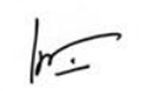 		                 (นางเพียงแข   ชิตจุ้ย) ผู้อำนวยการโรงเรียนทีปราษฎร์พิทยากำหนดการประเมินขับเคลื่อนการพัฒนาคุณภาพการศึกษา ปีการศึกษา ๒๕๖๒ 11 กรกฎาคม พ.ศ. 2562ณ  ห้องโสตทัศนศึกษา โรงเรียนทีปราษฎร์พิทยาเวลา  13.๐๐ – 13.1๐ น.		-  เปิด VTR แนะนำโรงเรียนเวลา  13.1๐ – 13.40 น.	 	-  พิธีกรแนะนำแขกผู้มีเกียรติเวลา  13.4๐ – 14.00 น.        	- ผู้อำนวยการกล่าวต้อนรับคณะกรรมการเวลา  14.00 – 14.40 น.	 	- ผู้รับผิดชอบนำเสนอโครงการเวลา  14.40 - 15.00 น.		- คณะกรรมการสอบถามข้อสงสัยเวลา  15.20  น.			- ปิดการประชุม